YOU NEED: English – 4 credits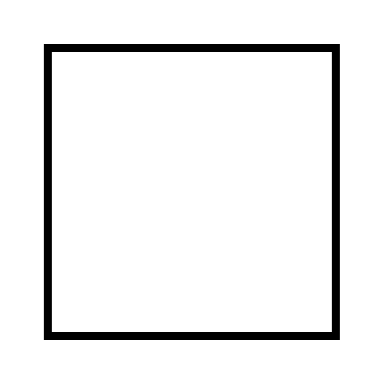 Math – 4 years/4 credits Science – 3 credits Social Studies – 3 credits Fit for Life – ½ credit Health 1 – ½ credit Health 2 – ½ credit Personal Financial Literacy – ½ credit Tech Ed – 1 credit World Language – 2 credits  – or – Completer – 3 credits Fine Arts – 1 credit Electives – 3 credits Class of 2024 - YOU NEED: English – 4 creditsMath – 4 years/3 credits Science – 3 credits Social Studies – 3 credits Fit for Life – ½ credit Health 1 – ½ credit Personal Financial Literacy – 1 credit Tech Ed – 1 credit World Language – 2 credits  – or – Completer – 3 credits Fine Arts – 1 credit Electives – 4 credits 9th Grade Year SubjectsMy CoursesMy CreditsEnglishMathScienceSocial StudiesElectiveElectiveElectiveTotal Credits: 10th Grade Year SubjectsMy CoursesMy CreditsEnglishMathScienceSocial StudiesElectiveElectiveElectiveTotal Credits: 11th Grade Year SubjectsMy CoursesMy CreditsEnglishMathScienceSocial StudiesElectiveElectiveElectiveTotal Credits: 12th Grade Year SubjectsMy CoursesMy CreditsEnglishMathElectiveElectiveElectiveElectiveElectiveTotal Credits:9th Grade Year SubjectsMy CoursesMy CreditsEnglishMathScienceSocial StudiesElectiveElectiveElectiveTotal Credits: 10th Grade Year SubjectsMy CoursesMy CreditsEnglishMathScienceSocial StudiesElectiveElectiveElectiveTotal Credits: 11th Grade Year SubjectsMy CoursesMy CreditsEnglishMathScienceSocial StudiesElectiveElectiveElectiveTotal Credits: 12th Grade Year SubjectsMy CoursesMy CreditsEnglishMathElectiveElectiveElectiveElectiveElectiveTotal Credits: